Contracting authorityThe contracting authority shall be:BanedanmarkCarsten Niebuhrs Gade 43DK-1577 Copenhagen VCVR: 18632276The contact person at Banedanmark is:Project Manager, Rasmus Juul Wagner Tel.: +45 21383271Email: RJWA@bane.dkIt is a requirement from Banedanmark that the tenderers observe unconditional secrecy vis-à-vis unauthorised persons about matters that may come to the attention of the tenderers in connection with the postponement of competition.  GenerallyForm of procurementThe procurement has been announced on www.udbud.dk, where all the material can also be downloaded.The procurement is carried out in accordance with Title IV/§ 191-192 of the Public Procurement Act.The contract shall be awarded to the most economically advantageous tender on the basis of the award criterion described in point 6. Scope of the contractBanedanmark wishes to contract for the design, production and delivery (15.04.2025) of a diamond crossing at Høje Taastrup Station. The specifics of delivery are outlined in the attached document “NFSP0522 Service and delivery description -Diamond crossing”DurationThe contract runs from 9.04.2024 to 15.04.2025.  For the rest, please refer to clause 5 of the contract.Procurement documentsThe total material for the procurement procedure consists of:Procurement Procedure (this document) and annexes:Offer formContract and annexes:NFSP0522 Service and delivery description -Diamond crossing Appendix 1 - Technical Specifications - Switches and Crossings (English)Appendix 2 - HSP-01-020000-001 (track plan)Appendix 3 - MSWEH-01-019000-1-LIN-100 (track plan .dgn)Appendix 4 - 10-3980 (sleeper distribution plan_Draft)Appendix 5 - Krav til teknisk dokumentation i BDK (Danish)Appendix 6 - BDK_Title_Block (to be used in drawing headings)Appendix 7 – Drawing listAppendix 8 - SWE-01-018975 (alignment file)Appendix 9 - Blad 7941 (SP90 sleeper)Timetable for the procurementThe procurement and delivery procedure is expected to be carried out according to the following timetable: 22-03-2024 	Sending of tender materials02-04-2024	Questioning time for tendering materials05-04-2024	Bidding price for tender09-04-2024	Contract signing.10-04-2024	Drawing production start 10-05-2024	Delivery of drawing materials13-05-2024	Drawing review start with Banedanmark 20-05-2024	Drawing revision start with contractor 02-06-2024	Final approval of drawing with Banedanmark15-04-2025	Delivery of crossing (in Høje Taastrup station)CommunicationQuestions about the suspension of competition should be put in writing. The questions will be answered by publication (in anonymised form) to all bidders on udbud.dk. Content and structure of the offerLanguage requirementsThe offer must be made in Danish or English.  The working language during the contract period is Danish or English, and all written material to be delivered as part of the contract must be prepared in Danish or English. References requirementThe offer must be accompanied by 3 references for comparable deliveries, performed within the last 60 months from the offer date. Content of the offer (checklist)	The tenderer shall provide the following: Completed offer listIdentification of tenderer and valid signature3 referencesIf the Tenderer intends to use subcontractors in connection with the performance of the contract, the same information as stated above must also be attached to the tender of the subcontractor(s) concerned. Submission of tendersOffers to be submitted by email to rjwa@bane.dk, with the subject line clearly stating “OFFER”. The latest deadline for submitting tenders is stated in section 3.After the offer deadline, the offer cannot be changed or revoked. The tenderer must maintain the offer for 30 calendar days from the closing date for submission of tenders.EvaluationAward criterionThe contract shall be awarded to the most economically advantageous tender on the basis of the award criterion "lowest price".Evaluation of the price (Sub-criterion I)For the assessment of sub-criterion I, the field "bid price" from the offer list shall be used. This can be an evaluation technical sum which weights prices according to expected needs. The tenderer is only responsible for the content of the fields filled in by the tenderer. Award of contractAfter expiry of the tender deadline, cf. section 3 above, Banedanmark will evaluate the offers received as described in section 6. Once Banedanmark has assessed which tender is the most economically advantageous tender on the basis of the best price, Banedanmark decides on the award of the contract. At the same time, all Tenderers will be informed in writing (possibly by advertising on udbud.dk) when Banedanmark has made a decision on the award of the contract.Banedanmark does not consider the competition process to be completed until the contract has been signed or cancelled/cancelled.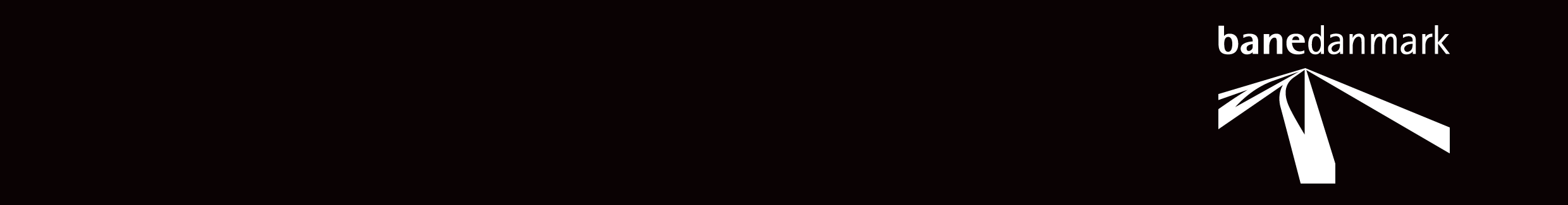 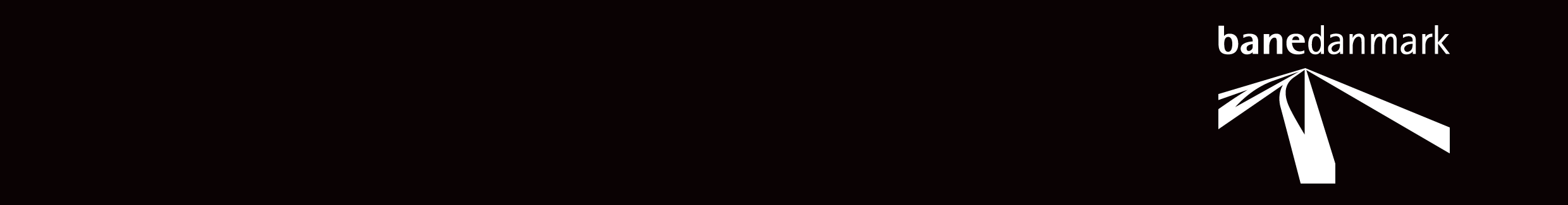 